ΑΙΤΗΣΗ ΥΠΟΨΗΦΙΟΤΗΤΑΣ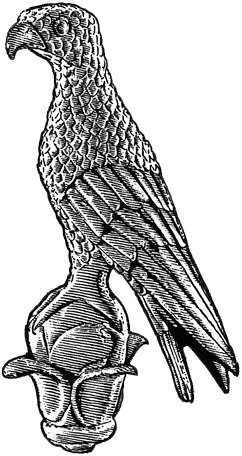 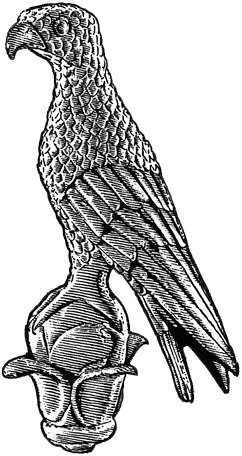 ΣΤΟ ΠΡΟΓΡΑΜΜΑ ΜΕΤΑΠΤΥΧΙΑΚΩΝ ΣΠΟΥΔΩΝ «ΑΡΧΑΙΟΣ ΚΟΣΜΟΣ: ΙΣΤΟΡΙΑ ΚΑΙ ΑΡΧΑΙΟΛΟΓΊΑ»Επώνυμο: 	…………….……..………………......Όνομα: 	…………………….……….................Πατρώνυμο: ….……………………………........Μητρώνυμο: ………………………………………ΑΜΚΑ: ………………………………………………..Χώρα Έκδοσης ΑΜΚΑ: 	……………..…………Κιν. τηλέφωνο: 	..…..……………................e-mail: 	…………………………..………………...Συνημμένα υποβάλλω: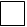 Προςτη Γραμματεία του Τμήματος Ιστορίας και Αρχαιολογίαςτου Πανεπιστημίου Ιωαννίνων Παρακαλώ να κάνετε δεκτή την αίτησή μου για συμμετοχή στη διαδικασία επιλογής μεταπτυχιακών φοιτητών στο Π.Μ.Σ.: «Αρχαίος Κόσμος: Ιστορία και Αρχαιολογία»για το ακαδημαϊκό έτος 2022-2023, στην κατεύθυνση:Αρχαία Ελληνική και Ρωμαϊκή ΙστορίαΠροϊστορική ΑρχαιολογίαΚλασική ΑρχαιολογίαΓια την εξέταση της ξένης γλώσσας επιθυμώ να εξεταστώ στα:ΑγγλικάΓαλλικάΓερμανικάΙταλικάΙσπανικάΓια Π.Μ.Σ. με δυνατότητα μερικής φοίτησης επιθυμώ: Ιωάννινα, ……………………………Ο/Η Αιτών/ούσα   	(ονοματεπώνυμο & υπογραφή)